РОССИЙСКАЯ ФЕДЕРАЦИЯКОНТРОЛЬНО-СЧЕТНАЯ ПАЛАТАМУНИЦИПАЛЬНОГО ОБРАЗОВАНИЯ КУЙТУНСКИЙ РАЙОН Отчет № 12по результатам проведения контрольного мероприятия  «Проверка правильности начисления и выплаты заработной платы  главе и работникам  администрации Наратайского муниципального образования за 2016 год и первое полугодие 2017 года, в том числе финансовый аудит бюджета Наратайского муниципального образования за первое полугодие 2017 года».р.п. Куйтун                                                                                                 26 сентября 2017 г. Настоящий отчет подготовлен председателем КСП Костюкевич А.А. по итогам контрольного мероприятия «Проверка правильности начисления и выплаты заработной платы  главе и работникам  администрации Наратайского муниципального образования за 2016 год и первое полугодие 2017 года, в том числе финансовый аудит бюджета Наратайского муниципального образования за первое полугодие 2017 года», на основании акта проверки  от 07.08.2017г. № 38, составленного аудитором КСП Герасименко С.В. и ведущим инспектором КСП Гришкевич Е. И.Основание для проведения контрольного мероприятия: Федеральный закон от 07.02.2011 года № 6-ФЗ «Об общих принципах организации и деятельности контрольно-счетных органов  субъектов Российской Федерации и муниципальных образований», поручение председателя Думы муниципального образования Куйтунский район от 28.06.2017 года исх. № 99, распоряжение председателя КСП от 10.07.2017г. № 49.Предмет контрольного мероприятия: Нормативные правовые акты и иные распорядительные документы, а также финансовые, бухгалтерские и первичные документы, характеризующие финансово-хозяйственную деятельность Наратайского МО, отчетность, отражающая использование средств бюджета, документы, являющиеся основанием для начисления и выплаты заработной платы.Объект контрольного мероприятия: Наратайское муниципальное образование (далее – сельское поселение, МО).Срок проведения контрольного мероприятия: с  11.07.2017 г. по 07.08.2017г.Цель контрольного мероприятия: оценить соответствие использования средств бюджета, а также финансово-хозяйственной деятельности законодательным и иным нормативным правовым актам Российской Федерации, Иркутской области, Куйтунского района, Наратайского МО. Проверяемый период:  2016 год и январь – июнь 2017 года.Объем проверенных финансовых средств -   3431,7  тыс. руб.В  соответствии  со  ст.  16  Положения о Контрольно-счетной палате МО Куйтунский район, утвержденного решением Думы МО Куйтунский район от 26.04.2012г.  № 200  акт  проверки  доведен  до  сведения  и. о. главы Наратайского МО Шиверского М.Н.,  а  также  начальника отдела централизованной бухгалтерии Финансового управления администрации МО Куйтунский район   Трусовой Л.В.  В установленный срок замечания по акту проверки  в  адрес  КСП  не  направлялись.  Результаты контрольного мероприятия:1. Общие сведенияЗаконом Иркутской области от 16.12.2004г. № 92-ОЗ «О статусе и границах муниципальных образований Куйтунского района Иркутской области» Наратайское муниципальное образование наделено статусом сельского поселения с административным центром в п. Наратай. В состав сельского поселения входит   два населенных пункта: п. Наратай, п. Зобинский.По данным отдела сбора и обработки статистической информации в Куйтунском районе Федеральной службы государственной статистики по Иркутской области численность населения Наратайского муниципального образования на 01.01.2014г. составляла 232 человека, по состоянию на 01.01.2015г. – 232 человека, на 01.01.2016г. – 207 человек, на 01.01.2017г. численность населения сократилась на 22 человека, или на 10,6% и составила 185 человек,  из них 180 человек зарегистрировано в п. Наратай и 5 человек в п. Зобинский.Как видно из перечисленного выше наблюдается отрицательная динамика в численности населения Наратайского сельского поселения. Так, например, по состоянию на 01.01.2016 года численность сократилась на 10,8%, или на 25 человек (за год). Наиболее значительное уменьшение численности населения произошло за период 2009-2010 годы – на 40,8%, или на 180 человек. В последующие годы темпы снижения численности населения стали уменьшаться: в 2011г. – 7% (17 чел.), в 2012г. – 1,2% (3 чел.), в 2013г. – 3,7% (9 чел.), в 2014г. – снижения численности не было.  Если по состоянию на 01.01.2008г. численность населения составляла 441 человек, то на 01.01.2017г. – 185 человек, т.е. за 9 лет снизилась на 256 человек, или на 58%.Главой Наратайского сельского поселения за проверяемый период являлись:С 01.01.2016г. по 10.03.2016г. - Иванова Надежда Ивановна;С 11.03.2016г. по 30.09.2016 г. - исполняющий обязанности главы поселения  Иванова Наталья Алексеевна;С 01.10.2016г. на основании проведенных досрочных выборов и избрания главой поселения -   Гайдар Леонид Сергеевич. Во время проведения настоящего контрольного мероприятия Дума Наратайского МО приняла решение от 15.07.2017г.  № 19 о досрочном прекращении полномочий главы Наратайского МО Гайдара Леонида  Сергеевича в связи с отставкой по собственному желанию. Решение вступает в силу с 01.08.2017г.Глава Поселения является высшим должностным лицом Поселения, возглавляет администрацию Поселения и исполняет полномочия председателя Думы Поселения.Администрация Поселения является исполнительно-распорядительным органом Поселения, наделенным полномочиями по решению вопросов местного значения и полномочиями для осуществления отдельных государственных полномочий, переданных органам местного самоуправления  федеральными законами и законами Иркутской области. В соответствии с частью 3 статьи 14 Федерального закона от 06.10.2003г.  № 131-ФЗ «Об общих принципах организации местного самоуправления в РФ» (далее – Закон № 131-ФЗ) к вопросам местного значения сельского поселения относятся тринадцать вопросов. Закрепление за сельскими поселениями  дополнительных вопросов местного значения предусмотрено Законом Иркутской области от 03.11.2016г. № 96-ОЗ «О закреплении за сельскими поселениями Иркутской области вопросов местного значения» (далее – Закон № 96-ОЗ), который вступил в силу с 01.01.2017 года. Дополнительно за Наратайским муниципальным образованием закреплено еще 4 полномочия. Итого - 17 полномочий. 2. Финансовый аудит исполнения бюджета поселения за первое полугодие 2017года.В соответствии с Положением о бюджетном процессе бюджет Наратайского  сельского поселения  сформирован на три года: очередной финансовый год (2017г.) и плановый период (2018 и 2019гг.). Бюджет сформирован непрограммным методом. Первоначальный бюджет сельского поселения на 2017 год утвержден решением Думы от 28.12.2016г. № 36 по доходам в сумме 1550,5 тыс. руб., в том числе объем межбюджетных трансфертов, получаемых из других бюджетов бюджетной системы РФ в сумме 1457,3 тыс. руб., по расходам в сумме 1550,5 тыс. рублей. Первоначальный бюджет поселения, сформированный   на 2017 год, бездефицитный.Верхний предел муниципального долга на 1 января 2018 года утвержден в размере 0 руб., в том числе верхний предел долга по муниципальным гарантиям 0 рублей. Предельный объем расходов на обслуживание муниципального долга утвержден в размере 0 руб. Согласно программе муниципальных заимствований в течение 2017 года и планового периода 2018-2019 годов заемные средства в бюджет поселения привлекать не планируется. Долговых обязательств муниципальное образование не имеет.В расходной части бюджета на 2017 год предусмотрены бюджетные ассигнования на создание резервного фонда местной администрации в размере 3 тыс. руб., что составляет  0,2% от общего объема расходов  и не превышает норматив, установленный ст. 81 БК РФ (3% утвержденного общего объема расходов).За первое полугодие 2017 года в решение о бюджете два раза вносились изменения решениями Думы, которые представлены в таблице № 1.Таблица № 1 (тыс. руб.)Изменения связаны с перемещением расходов между разделами и видами расходов, увеличением доходной и расходной части бюджета.В редакции решения Думы от 02.05.2017г. № 15 «О внесении изменений и дополнений в решение Думы от 28.12.2016г. № 36 о бюджете Наратайского сельского поселения на 2017 год и плановый период 2018-2019гг.» (последнее решение в проверяемом периоде) бюджет утвержден со следующими основными характеристиками:- общий объем прогнозируемых доходов поселения – 1879,2 тыс. руб., в том числе объем межбюджетных трансфертов, получаемых из других бюджетов бюджетной системы РФ – 1778,6 тыс. руб., или  94,6% от общего объема доходов;- общий объем расходов – 1879,2 тыс. руб.; - дефицит бюджета установлен в размере 0 рублей.Уточненным бюджетом прогнозируемый общий объем доходов местного бюджета по сравнению с первоначальным был увеличен на 328,7 тыс. руб. (на 21,2%), в том числе налоговые и неналоговые доходы увеличены на 8%, или на 7,5 тыс. руб., а безвозмездные поступления увеличены на 22% или на 321,2 тыс. руб. Уточненные бюджетные назначения по расходам за анализируемый период также увеличены на 328,7 тыс. руб., или на 21,2%.В соответствии со ст. 217 БК РФ на основе утвержденного бюджета составляется сводная бюджетная роспись. Показатели сводной бюджетной росписи соответствуют утвержденному бюджету Наратайского муниципального образования. В течение года в бюджетную роспись вносились изменения в соответствии с решениями Думы о внесении изменений в бюджет, в порядке и сроках, установленных Положением о бюджетном процессе. Согласно ст. 221 БК РФ, утвержденные показатели бюджетных смет на 2017 год соответствуют доведенным лимитам.Фактическое исполнение по доходам за первое полугодие 2017г. составило 1441,7 тыс. руб., по расходам 1432,8тыс. руб., профицит бюджета составляет 8,9 тыс. руб. и направлен на увеличение остатков средств на счетах бюджета.Остаток средств на счете бюджета на начало 2017 года составил 486,4 тыс. руб., из них: собственных средств  минус 346,7 тыс. руб., акцизы по подакцизным товарам – 833,1 тыс. руб. Остаток собственных средств сложился со знаком минус, это значит, что расходы произведены за счет других средств, имеющих положительные остатки.При утверждении бюджета не планируется изменение остатков денежных средств бюджета, так как средства, поступившие от акцизов и формирующие дорожный фонд, подлежат возврату. В 2015 и 2016 годах, когда поселение было наделено полномочиями в сфере дорожной деятельности, средства дорожного фонда не были освоены, а в 2017 году такими полномочиями поселение не наделено. Однако, на момент проведения проверки, денежные средства администратору доходов – Федеральному казначейству – не возвращены. 2.1 Доходы бюджета сельского поселения за первое полугодие  2017 годаУточненной последней редакцией решения Думы от 02.05.2017г. № 15 доходы на 2017 год утверждены в сумме 1879,2 тыс. руб. Фактическое поступление доходов за первое полугодие 2017г. составило 1441,7 тыс. руб., или 76,7% к уточненному плану.Исполнение доходной части бюджета сельского поселения за анализируемый период представлено в таблице № 2.									      Таблица № 2 (тыс. руб.)Как видно из представленной таблицы структура доходов в общем объеме поступлений в бюджет поселения за 6 месяцев 2017 года по отношению к 2016 года несколько изменилась. Основу поступлений, как и прежде, составляют безвозмездные поступления – 98% (в 2016г. – 89%), доля налоговых и неналоговых доходов в доходной части бюджета составляет 2% в первом полугодии 2017г. и 11% в 2016г. При этом в 2017г. значительно сократились налоговые доходы по причине отсутствия доходов от акцизов на подакцизные товары, поскольку Законом № 96-ОЗ за Наратайским  сельским поселением не закреплено полномочие в сфере дорожной деятельности в отношении автомобильных дорог местного значения, и, следовательно, акцизы, которые формируют дорожный фонд,  в бюджет поселения не поступают.Общий объем доходов бюджета поселения на 2017 год утвержден решением Думы в сумме 1879,2 тыс. рублей, что ниже исполнения 2016 года на сумму 1854,2 тыс. рублей, или на 50%. Ожидаемая оценка поступлений по доходам на 2017 год по данным МО составляет 1859 тыс. рублей, что ниже утвержденного показателя на 2016 год на сумму 1875,9 тыс. рублей, или на 50%.Налоговые и неналоговые доходы утверждены в сумме 100,7 тыс. руб., что составляет 10,9% от общего объема доходов. Исполнение налоговых и неналоговых доходов за первое полугодие 2017г. составляет 28,9 тыс. руб., или 28,7% к плану, из них налоговые доходы поступили в сумме 18,9 тыс. руб., неналоговые - 10 тыс. руб.В составе налоговых и неналоговых доходов 65,4% составляют налоговые доходы, 34,6% неналоговые доходы. Анализ доходной части бюджета поселения показал, что по отношению к 2016 году налоговые доходы снизились на 329,7 тыс. руб., с 389,7 тыс. руб. до 60 тыс. руб.Неналоговые доходы ожидаются на 2,5 тыс. руб., или на 14% больше.По состоянию на 01.01.2017г. недоимка по налогам составляла 39,6 тыс. руб., на 01.06.2017г. сумма недоимки снизилась на 1,1 тыс. руб. и составила 38,5 тыс. руб.Налоговые доходы формируются всего из трех видов налогов: НДФЛ, налог на имущество физических лиц и земельный налог.Поступление доходов от НДФЛ за 2016 год составило 38 тыс. руб. при плане 48 тыс. руб., т.е. выполнение составило79,2%. По сравнению с 2015 годом фактическое поступление доходов уменьшилось на 5,6 тыс. руб., или на 12,8%. Причиной снижения поступления доходов от НФЛ, по сведениям пояснительной записки к годовому отчету об исполнении бюджета за  2016 год, является уменьшение количества налогоплательщиков в связи с прекращением деятельности школы. На 2017 год ожидается дальнейшее снижение доходов от НДФЛ и по оценке планируемое поступление составит всего 20 тыс. руб. Изменение нормативов отчислений в бюджеты сельских поселений от налога на доходы физических лиц с 8% в 2016 году до 5% в 2017 году повлияло на объем планируемых поступлений (внесение изменений в Закон Иркутской области № 74-ОЗ «О межбюджетных трансфертах и нормативах отчислений доходов в местные бюджеты»).  За первое полугодие в бюджет поступило доходов от НДФЛ в сумме 8,5 тыс. руб.Исходя из данных прогноза социально-экономического развития территории на 2017-2019 годы, численность работающего населения в Наратайском  МО  составляет всего 15 человек, из них 5 человек – работники Администрации поселения, 2 человека - работники культуры, 1 человек – работник здравоохранения, 1 человек – работник связи, 2 человека – в сфере предоставления коммунальных и социальных услуг, 4 человека – прочие работники.  Учреждений образования на территории поселения нет.Поступление доходов от налога на имущество физических лиц за 2016 год составило 30,4 тыс. руб., на 2017 год предусмотрено решением о бюджете  24 тыс. руб., или меньше на 6,4 тыс. руб. (на 21%). За первое полугодие 2017г. доходы от налога на имущество в бюджет поселения не поступали.Земельный налог в 2016 году при плане 34,5 тыс. руб. поступил в сумме 34,6 тыс. руб. или 100,3% от плана. В 2017г. ожидается поступление в бюджет данного вида налога в сумме 16 тыс. руб., или на 18,6 тыс. руб. меньше поступлений прошлого года (или на 54%). Поступило за первое полугодие 2017 года 10,4 тыс. руб., или 75,9% от планового показателя (план – 13,7 тыс. руб.).Неналоговые доходы на 2017 год запланированы с ростом по отношению к исполнению 2016 года на 2,5 тыс. руб., или на 14,3%. Неналоговые доходы формируются из следующих источников: доходы от использования имущества, находящегося в муниципальной собственности, доходы от оказания платных услуг учреждением  культуры и доходы от компенсации затрат бюджета поселения.Доходы от использования имущества, находящегося в муниципальной собственности за анализируемый период поступили в размере 2 тыс. руб. или 33% к плановым назначениям (6 тыс. руб.). Средства поступили на основании договора № 4568/118 от 07.02.2015г. об оказании услуг по размещению и ответственному хранению оборудования с ОАО «Красноярское конструкторское бюро «Искра»».  Стоимость указанного договора составляет 6 тыс. руб. в год. Доходы от оказания платных услуг (работ) получателями средств бюджетов поселений поступили от деятельности МКУК «Наратайский СКЦ» в сумме 3 тыс. руб., или 43% к плановым показателям. По сравнению с исполнением прошлого года плановые назначения на 2017 год увеличены более, чем в два раза (исполнено в 2016г. – 3 тыс. руб., план на 2017 год – 7 тыс. руб.).Доходы от компенсации затрат бюджетов поселений исполнены за  первое полугодие 2017г. на 5 тыс. руб., или на 71% от плановых назначений. Доходы поступили от возмещения затрат на содержание водонапорных башен.Безвозмездные поступления в 2016 году составили 3326,2 тыс. руб., или 100 % от плана. На 2017 год запланировано безвозмездных поступлений 1778,5 тыс. руб., что составляет всего 53,5% от фактического поступления 2016 года. Основной объем безвозмездных поступлений составляют дотации на выравнивание бюджетной обеспеченности из районного бюджета – 86%, или 1531,3 тыс. руб. Согласно определению, данному Бюджетным  Кодексом РФ, дотации - межбюджетные трансферты, предоставляемые на безвозмездной и безвозвратной основе без установления направлений их использования.Кроме дотации на выравнивание из районного бюджета решением о бюджете Наратайского МО предусмотрено поступление следующих видов межбюджетных трансфертов: -  дотации на выравнивание из областного бюджета –152,2 тыс. руб.;-  прочие субсидии бюджетам на реализацию мероприятий перечня проектов народных инициатив – 50 тыс. руб.;- субвенции на осуществление полномочий первичного воинского учета – 44,3 тыс. руб. и на осуществление областных государственных полномочий по определению перечня должностных лиц органов местного самоуправления, уполномоченных составлять протоколы об административных правонарушениях - 0,7 тыс. руб.Следует отметить, что финансовая поддержка из областного бюджета в 2017г. снизилась на 2810,3 тыс. руб. по сравнению с 2016г., а из районного бюджета увеличена на 1264,4 тыс. руб.Поступление межбюджетных трансфертов за первое полугодие 2017 года составило 1412,8 тыс. руб., или 79,4% к плановым назначениям.Доля безвозмездных поступлений в общем объеме доходов бюджета поселения за анализируемый период 2017 года составила 98%, в 2016 году -89,1%,в 2015г. –90,8 %. Таким образом, исходя из вышеизложенного, можно сделать вывод, что динамика в исполнении доходной базы поселения отрицательная, реальные перспективы по увеличению доходного потенциала в поселении отсутствуют. Анализ бюджета сельского поселения показал, что бюджет крайне зависим от финансовой помощи (более 90%).2.2 Расходы бюджета сельского поселения за первое полугодие 2017 годаВ соответствии со ст. 215.1 БК РФ кассовое обслуживание бюджета сельского поселения осуществляется отделением по Куйтунскому району Управления Федерального казначейства по Иркутской области.Структура расходов бюджета сельского поселения в 2017 году состоит из шести разделов функциональной классификации расходов бюджетов бюджетной системы РФ. Расходы в соответствии с ведомственной структурой расходов осуществляет Администрация Наратайского муниципального образования.Статьей 87 Бюджетного Кодекса РФ установлено, что все органы государственной власти  обязаны  вести реестр расходных обязательств с целью учета расходных обязательств поселения и определения объема средств бюджета поселения, необходимых для его исполнения. Порядок ведения реестра расходных обязательств утвержден  Постановлением Администрации Наратайского сельского поселения от 18.11.2016г. № 144. Однако, в нарушение  ст. 87 БК РФ и п. 1.3. Порядка ведения реестра реестр расходных обязательств не ведется (пункт 1.1.5 Классификатора нарушений).Исполнение расходной части бюджета за первое полугодие 2017 года составляет 1432,8 тыс. руб., или 76,2% к  годовым назначениям (1879,2 тыс. руб.).При существенном сокращении доходной части бюджета сельского поселения по сравнению с прошлым периодом (на 50%), расходную часть бюджета, согласно ожидаемой оценке по данным МО,  планируется уменьшить на 7,5%. Ожидаемая оценка исполнения расходной части бюджета составляет 3314 тыс. рублей, что ниже показателя 2016 года на сумму 267 тыс. рублей. При этом решением Думы доходы местного бюджета на 2017 год утверждены в объеме 1879 тыс. рублей, ниже исполнения 2016 года на сумму 1854 тыс. рублей (на 50%).Исполнение расходной части местного бюджета отражено в таблице № 3:	Таблица № 3 (тыс. руб.)Из вышеприведенной таблицы следует, что наибольший удельный вес в структуре расходов занимают расходы на общегосударственные вопросы – 57,7% (826,6 тыс. руб.) и расходы на культуру – 29,6% (423,8 тыс. руб.). Необходимо отметить, что прогнозные показатели по расходам на функционирование высшего должностного лица поселения в 2017 году имеют тенденцию к увеличению, так как в 2016г. осуществлялась доплата муниципальному служащему за исполнение обязанностей главы поселения в течение восьми месяцев, а на 2017г. денежное содержание главы прогнозируется в полном объеме.  На фоне снижающихся общих расходов бюджета поселения на 2017 год, прогнозируется снижение и расходов на содержание органа местного самоуправления. По сведениям МО на  заработную плату работников органов местного самоуправления на 2017 год необходимо средств в сумме 1312 тыс. рублей (КВР 121), что ниже исполненных расходов за 2016 год на сумму 66 тыс. рублей. Снижение обусловлено тем, что в 2016 году выплачена вся заработная плата, а на 2017г. прогнозируется выплата за 11 месяцев.Основной удельный вес в исполнении расходов занимает «оплата труда с начислениями» (оплата труда главы, работников администрации, учреждения культуры) – 1051 тыс. руб. (73,4%), «приобретение работ, услуг» - 259,8 тыс. руб. (18,1%). Структура расходов по сравнению с прошлым годом значительно не меняется.Прогнозные показатели по основным направлениям расходов (заработная плата, коммунальные услуги),  обеспечены доходами лишь на 56% (1859/3314). Объем дотаций не достаточен для полного обеспечения расходов на решение вопросов местного значения.На 2017 год по разделу «Общегосударственные вопросы» (раздел 0100) решением Думы от 02.05.2017г. утверждены бюджетные ассигнования в объеме 1021,6 тыс. руб. Исполнение за первое полугодие составляет 826,6 тыс. руб., или 80,9% к плану. Доля расходов по данному разделу в общем объеме составляет 57,7%.В расходах на решение общегосударственных вопросов наибольший удельный вес имеют расходы на  оплату труда главы  и работников администрации: в 2015 году – 1251 тыс. руб. (68,2% в расходах раздела 0100), в 2016 году –1378 тыс. руб. (65%), за первое полугодие 2017г. – 716,5 тыс. руб. (86,7%), оценка 2017 года – 1312 тыс. руб. (67,4%). Размер денежного содержания главы поселения за  последние три  года значительно не изменяется: 2015г. – 28,97 тыс. руб., 2016г. – 28,98 тыс. руб., 2017г. – 28,78 тыс. руб.Численность работников местной администрации на протяжении последних трех лет не изменяется, занято физическими лицами 7,25 штатных единиц. Уровень заработной платы также за  последние три года остался неизменным. Среднемесячная зарплата муниципальных служащих – 14,7 тыс. руб., вспомогательного персонала – 11,5 тыс. руб., технических исполнителей (завхоз и делопроизводитель) – 10,5 тыс. руб.Общие расходы на содержание органа местного самоуправления поселения многократно превышают налоговые и неналоговые доходы местного бюджета (см. таблицу ниже).тыс. рублейФинансовая поддержка муниципальному образованию предоставляется в виде дотации на выравнивание уровня бюджетной обеспеченности. В прошлые годы из областного бюджета предоставлялась субсидия на денежное содержание  с начислениями на него главам МО, муниципальным служащим органов местного самоуправления муниципальных образований Иркутской области, а также заработной платы с начислениями на нее техническому и вспомогательному персоналу органов местного самоуправления муниципальных образований Иркутской области. С 2017 года такие субсидии предоставляются только муниципальным образованиям 2 уровня.Решением Думы от 02.05.2017г. на 2017 год расходы на оплату труда с начислениями и коммунальные услуги запланированы до июля месяца.Коммунальные услуги администрации поселения предоставляются в виде энергоснабжения пяти объектов: три водонапорные башни (две в с. Наратай и одна в с. Зобь), здание социально-культурного центра и здание администрации по адресу: п. Наратай, пер. Бамовский, д.7-1. Для предоставления и оплаты указанных услуг между ООО «Иркутскэнергосбыт» и Администрацией Наратайского поселения заключен муниципальный контракт энергоснабжения от 27.02.2017г. № 2181 стоимостью 506,8 тыс. руб. Данный контракт заключен с нарушением пункта 3 статьи 219, пункта 2 статьи 72 Бюджетного кодекса Российской Федерации  в отсутствие лимитов  бюджетных обязательств (пункт 1.2.59 Классификатора нарушений). Так, в соответствии с первоначальным решением Думы  до Администрации доведено лимитов на принятие бюджетных обязательств в части оплаты коммунальных услуг в сумме 52 тыс. руб., на момент заключения контракта объем лимитов не менялся. По состоянию на 07.07.2017г. объем доведенных лимитов на оплату коммунальных услуг составляет 99,4 тыс. руб. (изменения внесены решением Думы от 28.03.2017г.).Принятие бюджетных обязательств в размерах,  превышающих утвержденные бюджетные ассигнования и (или) лимиты бюджетных обязательств, за исключением случаев, предусмотренных бюджетным  законодательством РФ и иными нормативными правовыми актами, регулирующими бюджетные правоотношения, влечет административную ответственность, установленную статьей 15.15.10 Кодекса Российской Федерации  об административных правонарушениях,  -  наложение  административного штрафа на должностных лиц в размере от двадцати тысяч до пятидесяти тысяч рублей. КСП не инициировала привлечение главы Наратайского поселения к административной  ответственности, поскольку негативные последствия в результате исполнения муниципального контракта не наступили, а глава  МО сложил свои полномочия. Оплата произведена за фактически потребленные услуги и в пределах доведенных лимитов.  Вместе с тем на имя главы аудитором КСП выписано предписание  от 28.07.2017 № 1 об устранении  нарушений, требующих безотлагательных мер по их пресечению и предупреждению, однако ввиду отсутствия связи с главой поселения лично вручить предписание  не представилось возможным.На 2016 год с ООО «Иркутскэнергосбыт» был заключен и исполнен контракт стоимостью всего 140,5 тыс. руб., присоединения новых электроустановок не производилось, поэтому для столь значительного увеличения стоимости приобретаемых коммунальных услуг не было оснований.За анализируемый период  2017 года за потребленную электроэнергию оплачено 49,1 тыс. руб., из них кредиторская задолженность по счетам, выставленным в декабре 2016г. – 7 тыс. руб. и в рамках исполнения муниципального контракта от 27.02.2017г. № 2181 – 42,1 тыс. руб. В исполненных общих расходах поселения за первое полугодие 2017 года расходы на оплату услуги энергоснабжения составляют 3,4% (49,1/1432,8).Наратайским сельским поселением на уровень района на основании заключенных соглашений передана часть полномочий с финансовым обеспечением на первое  полугодие 2017 года в объеме 168,9 тыс. руб., из них:1) на выполнение отдельных полномочий по обслуживанию бюджетов поселений – 111,8 тыс. руб., 2) на размещение муниципального заказа – 2,5 тыс. руб.,3) на юридическое сопровождение вопросов местного значения –20,3 тыс. руб.,4) на осуществление внешнего муниципального финансового контроля – 34,3 тыс. руб.Решением  о бюджете от 02.05.2017г. № 15 утверждены расходы на межбюджетные трансферты в сумме 157,9 тыс. руб., из них не в полном объеме предусмотрены трансферты на передачу полномочий  по осуществлению внешнего муниципального контроля (по соглашению – 34,3 тыс. руб., решением Думы – 23,3 тыс. руб.). Соответствующие изменения по увеличению расходов на данное полномочие внесены решением Думы от 05.07.2017г. Исполнение бюджета по подразделу 1403 «Межбюджетные трансферты общего характера» за первое полугодие составило 122 тыс. руб. Удельный вес расходов на перечисление межбюджетных трансфертов  в общем объеме расходов бюджета составляет 8,5%.Передача полномочий по размещению муниципального заказа и по юридическому сопровождению вопросов местного значения  осуществлена  вопреки ст. 14 Федерального закона № 131-ФЗ, которой они  не отнесены к вопросам  местного значения.  В  связи с чем, полномочия  по решению этих вопросов  не  могли  быть переданы органам  местного самоуправления  муниципального района.В 2017 году состоятся выборы депутатов Наратайского МО, в связи с чем,  для обеспечения проведения выборов в Территориальную избирательную комиссию Куйтунского района перечислены средства в сумме 68 тыс. руб. (полномочие поселения пп. 5 пункта 1 статьи 17 131-ФЗ). Удельный вес данных расходов в общих расходах бюджета составляет 4,8%.Для оказания услуг водоснабжения населения администрацией поселения заключены договоры гражданско-правового характера с двумя водораздатчиками (полномочие поселения пп. 4.3 пункта 1 статьи 17 131-ФЗ). Стоимость двух договоров ежемесячно составляет 7,6 тыс. руб. с учетом  страховых взносов. Услуги оплачивались ежемесячно на основании актов сдачи-приемки работ.На основании договоров гражданско-правового характера  оказываются услуги по уборке и охране здания поселкового клуба и прилегающей к нему территории. Договора заключены с физическими лицами. Стоимость договора на уборку здания составляет 4,96 тыс. руб. в месяц, на охрану – 9,54 тыс. руб. в месяц. За первое полугодие 2017 года на оплату указанных договоров направлено 91,6 тыс. руб., что составляет 6,4% в общих расходах бюджета (91,6/1432,8).На  балансе поселения числятся три единицы автотранспорта: УАЗ 3962 1991г.в., УАЗ 31512 1992г.в., УАЗ 315196 2012г.в. Первые два из перечисленных выше  автомобиля находятся в аварийном состоянии, по пояснениям главы поселения, восстанавливать их нецелесообразно.  До апреля 2017 года для служебных поездок использовался автомобиль УАЗ 315196, госномер В921УУ. 11 апреля произошло ДТП, в результате которого поврежден был салон автомобиля, выбиты стекла. В настоящее время данный автомобиль не используется, средств на его восстановление в бюджете не предусмотрено, и находится на территории районной администрации (см. фото ниже).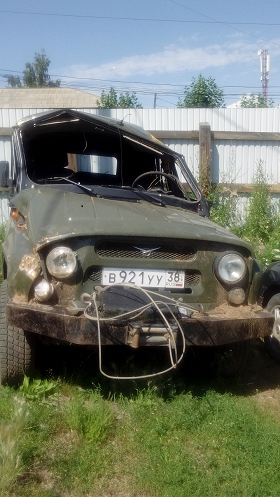 За  период январь-апрель 2017 года представлено в централизованную бухгалтерию 11 путевых листов, согласно которых списано 512,33 литра бензина на сумму 17,8 тыс. руб. Списание ГСМ производилось в соответствии с нормативами, определенными распоряжением Минтранса РФ от 14 марта 2008 г. N АМ-23-р "О введении в действие методических рекомендаций "Нормы расхода топлив и смазочных материалов на автомобильном транспорте". Путевые листы оформлены с соблюдением требований Приказа Минтранса РФ от 18 сентября 2008 г. N 152 "Об утверждении обязательных реквизитов и порядка заполнения путевых листов".Для закупки ГСМ для муниципальных нужд заключен договор от 01.03.2017г. № РЦ-4169 стоимостью 100 тыс. руб. Данный контракт заключен с нарушением пункта 3 статьи 219, пункта 2 статьи 72 Бюджетного кодекса Российской Федерации  в отсутствие лимитов  бюджетных обязательств (пункт 1.2.59 Классификатора нарушений). Так, в соответствии с первоначальным решением Думы  до Администрации доведено лимитов на принятие бюджетных обязательств в части оплаты ГСМ в сумме 20 тыс. руб., на момент заключения договора объем лимитов не менялся. Изменения в бюджетную роспись внесены на основании решения Думы от 28.03.2017г. и лимиты доведены в объеме 40 тыс. руб.Принятие бюджетных обязательств в размерах,  превышающих утвержденные бюджетные ассигнования и (или) лимиты бюджетных обязательств, за исключением случаев, предусмотренных бюджетным  законодательством РФ и иными нормативными правовыми актами, регулирующими бюджетные правоотношения, влечет административную ответственность, установленную статьей 15.15.10 Кодекса Российской Федерации  об административных правонарушениях,  -  наложение  административного штрафа на должностных лиц в размере от двадцати тысяч до пятидесяти тысяч рублей.КСП не инициировала привлечение главы Наратайского поселения к административной  ответственности, поскольку негативные последствия в результате исполнения договора не наступили. Оплата произведена за фактически поставленный товар и в пределах доведенных лимитов. С целью обеспечения  устранения  бюджетных нарушений главе поселения  было внесено предписание с  требованием устранения нарушений.Во исполнение договора Наратайским поселением по состоянию на 01.07.2017г. в качестве предоплаты по договору перечислено 10 тыс. руб., что в бухгалтерской отчетности (форма 0503369 Сведения по дебиторской и кредиторской задолженности) отражено в составе дебиторской задолженности.До начала действия вышеуказанного договора от 01.03.2017г. № РЦ-4169 с ООО «Крайснефть» ГСМ приобретался за наличный расчет водителем  Администрации. В централизованную бухгалтерию предоставлено 4 авансовых отчета о приобретении ГСМ на общую сумму 17,8 тыс. руб., из них по одному авансовому отчету расходы водителя возмещены на сумму 4,6 тыс. руб., остальная сумма 13,2 тыс. руб. числится в составе кредиторской задолженности.За анализируемый период сотрудниками Администрации за счет собственных денежных средств приобретено материальных ценностей и услуг на общую сумму 57,5 тыс. руб., из них:- ГСМ – 17,8 тыс. руб., - материальных ценностей (канцтовары, электроприборы, запчасти к  автомобилю) –34,6 тыс. руб., - услуги обучения специалистов – 5,1тыс. руб.В централизованную бухгалтерию на указанные суммы предоставлены авансовые отчеты, из которых оплачено 22,4 тыс. руб., а 35,1 тыс. руб. числится в составе кредиторской задолженности. На  начало 2017 года по данным сведений по кредиторской задолженности задолженность перед подотчетными лицами за  аналогичные расходы составляла 12,2 тыс. руб. и за первое полугодие не была  погашена.Также в составе кредиторской задолженности по состоянию на 01.07.2017г. числится задолженность перед Главой поселения за произведенные расходы во время командировок (суточные по 150 руб./сутки и билеты на автобус Иркутск - Куйтун) в общей сумме 8,1 тыс. руб. Решениями о бюджете  расходы на данные выплаты главе поселения утверждены в сумме  7 тыс. руб. (решение  Думы от 02.05.2017г.).По данным  сведений по дебиторской и кредиторской задолженности (форма 0503369) по состоянию на 01.07.2017г. в бухгалтерском учете числится кредиторская задолженность в сумме 331,3 тыс. руб., в том числе: по расчетам с подотчетными лицами –55,4 тыс. руб., по расчетам с персоналом по оплате труда – 136,1 тыс. руб. (з/пл. июнь), по прочим расчетам – 60 тыс. руб., по платежам  в бюджеты – 79,8 тыс. руб. (за июнь).Порядок формирования расходов на оплату труда работников администрации Наратайского сельского поселения за 2016 год и первое полугодие 2017 года.Общая численность работников местной администрации   сельского поселения определяется в соответствии с Методическими рекомендациями по определению численности работников местной администрации в Иркутской области, утвержденными приказом Министерства труда и занятости Иркутской области от 14.10.2013 года № 57-мпр.В соответствии с вышеуказанными рекомендациями, учитывая численность населения Наратайского поселения (по состоянию на 01.01.2016г. – 207 чел.), письмом Министерства труда и занятости Иркутской области от 12.02.2016г. №74-37-1072/16 направлены нормативы численности, согласно которых общая численность работников местной администрации поселения на 01.01.2016г. должна составлять 10 единиц: 4 ед. муниципальных служащих, 4 ед. вспомогательного персонала и 2 ед. технических исполнителей.Орган местного самоуправления наделен областными государственными полномочиями по обеспечению воинского учета в объеме 0,25 единицы (технического исполнителя) поэтому норматив численности должен быть увеличен в соответствии с п. 7 Методических рекомендаций.  В соответствии с соглашениями о передаче осуществления части полномочий на районный уровень передано 0,64 ставки, в том числе муниципальные служащие - 0,03 ставки, по обслуживанию бюджетов поселений передано 0,6 ставки технического персонала и 0,01 ставки вспомогательного персонала по ЕДДС. Таким образом, общая численность работников местной администрации с учетом переданных полномочий должна составлять 9,61 единиц (базовый норматив 10 ед.+0,25 –0,64=9,61 ед.), в том числе муниципальных служащих – 3,97 ед., вспомогательного персонала – 3,99 единицы, технических исполнителей – 1,65 ед.Структура администрации Наратайского сельского поселения утверждена решением Думы Наратайского муниципального образования от 27.12.2012г. №8/1 и включает должности главы администрации, муниципальных служащих (ведущий специалист, специалиста) и отдел технического обеспечения (водитель, сторож, электрик, техничка).На 2016г. штатными расписаниями утверждено всего 7,25 штатных единиц, из них муниципальных служащих – 2 шт. ед. (ведущий специалист, специалист), вспомогательного персонала – 5 шт. ед. (водитель, сторож -3 ш. ед., электрик - 0,5 шт. ед., уборщик служебных помещений – 0,5 шт. ед.), технических исполнителей – 0,25 шт. ед. (инспектор ВУС). В соответствии с п. 16 Методических рекомендаций по категориям технических исполнителей и вспомогательного персонала допускается увеличение норматива при сохранении норматива общей численности.  Решением Думы Наратайского сельского поселения от 01.10.2016г. №15 утверждена новая организационная структура Администрации Наратайского МО. Администрация поселения, согласно структуре, включает главу администрации, ведущего специалиста, специалиста, технический персонал (делопроизводитель, завхоз) и вспомогательный персонал (водитель, сторож, истопник, уборщик служебных помещений). В связи с изменением организационной структуры с 01.10.2016 года в штатные расписания также внесены изменения, при этом численность штатных единиц осталась неизменной, т.е. 7,25 штатных единиц, а занимаемые должности утверждены в соответствии с измененной структурой.На 2017 год Министерством труда и занятости Иркутской области в соответствии с Методическими рекомендациями по определению численности работников органов местного самоуправления муниципального образования Иркутской области, утвержденными приказом министерства от 14 октября 2013 года № 57-мпр (в редакции приказа министерства от 10 марта 2017 года № 16-мпр) произведены расчеты нормативов численности работников местных администраций органов местного самоуправления, согласно которых общая численность работников администрации Наратайского поселения должна составлять 9 единиц: муниципальных служащих – 3 ед., технического персонала – 2 ед., вспомогательного персонала – 4 ед.В соответствии с соглашениями о передаче осуществления части полномочий на районный уровень передано 0,6 ставки, в том числе муниципальные служащие – 0,1 ставки (0,02 - полномочия по организации размещения муниципального заказа, 0,08 - по оказанию юридических услуг), технического персонала – 0,5 ставки (полномочия по обслуживанию бюджетов поселения).Орган местного самоуправления наделен полномочиями по обеспечению воинского учета, в связи с чем, норматив численности увеличивается на установленное количество единиц, в данном поселении на 0,25 ст. технического исполнителя по воинскому учету.Следовательно, численность работников администрации с учетом переданных полномочий должна составить 8,65 ед., в том числе муниципальных служащих -2,9 ед. (3-0,1), технических исполнителей – 1,75 ед. (2-0,5+0,25), вспомогательного персонала – 4 ед.Штатными расписаниями на 01.01.2017 года утверждено всего 7,25 штатных единиц, в том числе муниципальных служащих – 2 шт. ед. (ведущий специалист, специалист), технических исполнителей – 1,75 шт. ед. (заведующий хозяйством – 1 шт. ед., делопроизводитель – 0,5 шт. ед., инспектор ВУС – 0,25 шт. ед.), вспомогательного персонала – 3,5 шт. ед. (водитель – 1 шт. ед., сторож – 1 шт. ед., уборщик служебных помещений – 0,5 шт. ед., истопник – 1 шт. ед.).На основании распоряжения главы сельского поселения от 01.06.2017г. № 39 в штатное расписание с 01.06.2017г. внесены изменения, исключена одна штатная единица вспомогательного персонала (истопник). Таким образом, по состоянию на 01.06.2017г. штатным расписанием утверждено 6,25 штатных единиц, в том числе муниципальных служащих – 2 шт. ед., технических исполнителей – 1,75 шт. ед., вспомогательного персонала – 2,5 шт. ед.  Следует отметить, что в организационную структуру администрации Наратайского поселения изменения в 2017 году не вносились.Оплата труда главы Наратайского сельского поселения.На 2016 год решением Думы Наратайского муниципального образования от 30.12.2015г. № 21 «Об утверждении оплаты труда главе Администрации Наратайского сельского поселения с 01.01.2016г.», главе сельского поселения утверждено денежное содержание в размере 28970,09 рублей в месяц и 347641,08 рублей в год. Штатное расписание на 2016 год утверждено распоряжением администрации Наратайского сельского поселения от 30.12.2015г. № 70 «Об утверждении штатного расписания» в соответствии с решением Думы.  Годовой фонд утвержден в сумме 347641,08 рублей, месячный фонд в сумме 28970,09 рублей.Норматив формирования расходов на оплату труда главы Наратайского сельского поселения на 2016 год доведен письмом Министерства труда и занятости Иркутской области от 25.03.2016г. № 74-37-2107/16 в размере 29057,2 рублей в месяц и 348687 рублей в год. Нормативы определены в соответствии с Постановлением Правительства Иркутской области от 27.11.2014г. № 599-пп «Об установлении нормативов формирования расходов на оплату труда депутатов, выборных должностных лиц местного самоуправления, осуществляющих свои полномочия на постоянной основе, муниципальных служащих и содержание органов местного самоуправления муниципальных образований Иркутской области».Таким образом, годовой фонд оплаты труда главы поселения, утвержденный решением Думы, штатным расписанием, ниже установленного норматива на 87,11 рублей в месяц или на 1045,92 рубля в год.Решением Думы Наратайского сельского поселения в первоначальной редакции от 30.12.2015г. № 20 «О бюджете Наратайского сельского поселения на 2016 год» утверждены расходы по разделу/подразделу 0102 «Функционирование высшего должностного лица субъекта РФ и муниципального образования» в сумме 226314 рублей, в том числе заработная плата – 173820 руб., начисления на выплаты по оплате труда – 52494 руб.Решением Думы Наратайского сельского поселения в окончательной редакции от 28.12.2016г. № 34 «О внесении изменений и дополнений в решение Думы от 30.12.2015г. № 20 «О бюджете Наратайского сельского поселения на 2016 год» утверждены расходы по разделу/подразделу 0102 «Функционирование высшего должностного лица субъекта РФ и муниципального образования» в сумме 227744 рублей, в том числе заработная плата – 169646 руб., начисления на выплаты по оплате труда – 58098 руб.За 2016 год расходы на указанные цели исполнены на сумму 227744 руб. или 100% от утвержденных плановых назначений, в том числе заработная плата – 169646 руб., начисления на выплаты по оплате труда – 58098 руб. Согласно расчетно-платежным ведомостям начислено заработной платы за 2016 год главе поселения в сумме 140675,87 рублей (в том числе заработная плата – 118166,92 руб., компенсация отпуска при увольнении – 22508,95 руб.). Заработная плата главе поселения начислялась в соответствии со штатным расписанием. Экономия фонда заработной платы сложилась в результате отсутствия в течении 8 месяцев главы поселения.Кредиторская задолженность по оплате труда на начало года составляла 28970,08 руб., в т. ч. заработная плата – 25241,08 руб., НДФЛ – 3729 руб., на конец года кредиторская задолженность по оплате труда главы поселения отсутствует.При проверке правильности начисления оплаты труда главе поселения за 2016 год нарушений не установлено.На 2017 год норматив формирования расходов на оплату труда главы Наратайского сельского поселения доведен письмом Министерства труда и занятости Иркутской области от 29.03.2017г. № 02-74-1528/17 в размере 28792,1 рублей в месяц и 345505 рублей в год. Штатное расписание на 2017 год утверждено распоряжением администрации Наратайского сельского поселения от 30.12.2016г. № 184 «Об утверждении штатного расписания» в соответствии с решением Думы Наратайского поселения от 30.12.2016г. № 35. Годовой фонд утвержден в сумме 345430,56 рублей, месячный фонд утвержден в размере 28785,88 рублей.Решением Думы от 28.12.2016г. «О бюджете Наратайского сельского поселения на 2017 год и на плановый период 2018-2019гг» бюджетные ассигнования по подразделу 0102 «Функционирование высшего должностного лица субъекта РФ и муниципального образования» на 2017 год утверждены в сумме 188595,29 рублей, в том числе заработная плата - 144850,45 руб., начисления на выплаты по оплате труда – 43744,84 руб.Решением Думы от 02.05.2017г. №15 «О внесении изменений в решение о бюджете Наратайского поселения на 2017 год и на плановый период 2018-2019гг» бюджетные ассигнования по подразделу 0102 «Функционирование высшего должностного лица субъекта РФ и муниципального образования» на 2017 год утверждены в сумме 233315,29 рублей, в том числе заработная плата – 173820,45 руб., начисления на выплаты по оплате труда – 52494,84 руб., иные выплаты (командировочные) – 7000 руб.За первое полугодие 2017 года расходы на указанные цели исполнены на сумму 187131,65 руб., в том числе заработная плата – 144113,62 руб., начисления на выплаты по оплате труда – 43018,03 руб. Согласно расчетно-платежным ведомостям начислено заработной платы за первое полугодие 2017 года главе поселения в сумме 172899,51 рублей. Кредиторская задолженность по оплате труда на начало года отсутствовала, на 01.07.2017 года задолженность по оплате труда главы поселения сложилась в сумме 28785,89 руб., в т. ч. заработная плата – 25080,89 руб., НДФЛ – 3705 руб. (текущая задолженность за июнь 2017г.).При проверке правильности начисления оплаты труда главе поселения за первое полугодие 2017 год нарушений не установлено.Оплата труда муниципальных служащих Наратайского сельского поселения.Решением Думы от 30.12.2015г. № 20 «О бюджете Наратайского сельского поселения на 2016 год» бюджетные ассигнования по подразделу 0104 «Функционирование Правительства Российской Федерации, высших исполнительных органов государственной власти субъектов Российской Федерации, местных администраций» утверждены в размере 867031,47 руб., в том числе заработная плата - 511488,65 руб., начисления на выплаты по оплате труда - 154469,57 руб.В течение года бюджетные ассигнования по подразделу (0104) увеличены до 1879737,92 руб., в том числе заработная плата – 1208131,14 руб., начисления на выплаты по оплате труда – 345523,97 руб. (решение Думы от 28.12.2016г. № 34).За 2016 год расходы по подразделу (0104) исполнены в сумме 1843356,33 руб. или 98,1% от утвержденных бюджетных назначений, в том числе заработная плата - 1208131,14 руб. или 100% от плановых назначений, начисления на выплаты по оплате труда – 345523,97 руб. Решением Думы от 28.12.2016г. № 36 «О бюджете Наратайского сельского поселения на 2017 год и на плановый период 2018-2019гг.» на 2017 год бюджетные ассигнования по подразделу 0104 «Функционирование Правительства Российской Федерации, высших исполнительных органов государственной власти субъектов Российской Федерации, местных администраций» утверждены в размере 616974,59 руб., в том числе заработная плата – 428319,19 руб., начисления на выплаты по оплате труда – 129352,4 руб.В течение первого полугодия 2017 года бюджетные ассигнования по подразделу (0104) увеличены до 716583,59, в том числе заработная плата – 428319,19 руб., начисления на выплаты по оплате труда – 129352,4 руб. (решение Думы от 02.05.2017г. № 15).За первое полугодие 2017 года расходы на указанные цели исполнены на сумму 571428,33руб., или 79,8%, в том числе заработная плата – 411050,93 руб., начисления на выплаты по оплате труда –118362,13 руб.Удельный вес расходов на оплату труда в общем объеме расходов по подразделу 0104 составляет в 2016г. - 84,3%, в 2017г. – 75,1% т.е. является основной расходной статьей деятельности администрации поселения.Исходя из норм ст. 22 ФЗ-25 «О муниципальной службе в Российской Федерации», органы местного самоуправления самостоятельно определяют размер и условия оплаты труда муниципальных служащих. Размер должностного оклада, а также размер ежемесячных и иных дополнительных выплат и порядок их осуществления устанавливаются муниципальными правовыми актами, издаваемыми представительным органом муниципального образования в соответствии с законодательством Российской Федерации и законодательством субъектов Российской Федерации.Оплата труда лиц, замещающих муниципальные должности муниципальной службы администрации Наратайского сельского поселения определена решением Думы Наратайского сельского поселения от 26.12.2012 года № 7 «Об упорядочении оплаты труда лиц замещающих муниципальные должности муниципальной службы администрации Наратайского сельского поселения» (далее – Положение о денежном содержании). Виды и порядок установления надбавок и дополнительных выплат, утвержденные в Положении соответствуют Закону Иркутской области от 15.10.2007г. № 88-ОЗ «Об отдельных вопросах муниципальной службы в Иркутской области». Положением о денежном содержании предусмотрены ежемесячные выплаты, которые включают:- надбавку к должностному окладу за выслугу лет на муниципальной службе от 10 до 30% к должностному окладу;- надбавку к должностному окладу за особые условия муниципальной службы от 50 до 70% должностного оклада;- надбавку к должностному окладу за классный чин от 10 до 30%;- ежемесячное денежное поощрение не более одного должностного оклада в месяц;- единовременную выплату при предоставлении ежегодного оплачиваемого отпуска в размере двух окладов в год и материальную помощь в размере одного оклада в год;- премию за выполнение особо важных и сложных заданий не более одного оклада. На 01.01.2016 года штатным расписанием утверждено 2 единицы муниципальных служащих (ведущий специалист и специалист, как и утверждено в структуре администрации), сумма должностных окладов в месяц составляет 6337 рублей. Годовой фонд оплаты труда по штатному расписанию предусмотрен в размере 351897,8 рублей, что составляет 34,7 должностных оклада в год. На 01.01.2017 года штатным расписанием утверждено 2 единицы муниципальных служащих (ведущий специалист и специалист), сумма должностных окладов в месяц составляет 6337 рублей. Годовой фонд оплаты труда по штатному расписанию предусмотрен в размере 3487898,48 рублей, что составляет 34,4 должностных оклада в год.Сформированные штатными расписаниями расходы на оплату труда муниципальных служащих муниципального образования в 2016 - 2017 годах не превышают нормативов формирования расходов на оплату труда, установленных п. 9 постановления Правительства Иркутской области от 27.11.2014г. № 599-пп, т. е. не более 74,5 должностных оклада в год. Фонд оплаты труда ведущего специалиста в 2016 году сформирован в объеме 52,2% от фонда оплаты труда главы поселения, в 2017 году сформирован в объеме 51,6% от фонда оплаты труда главы поселения (п. 10 Постановления № 599-п – не более 80 % от норматива расходов на оплату главы).Согласно штатных расписаний денежное содержание муниципальных служащих состоит из должностного оклада, а также из ежемесячных и дополнительных выплат, установленных в соответствии с Положением о денежном содержании муниципальных служащих, за исключением материальной помощи и премии за выполнение особо важных и сложных заданий (в штатном расписании ни на 2016г. ни на 2017г. материальная помощь и премии за выполнение особо важных и сложных заданий не предусмотрены).Анализ должностных окладов муниципальных служащих показал, что они не превышают размеры должностных окладов государственных гражданских служащих Иркутской области, замещающих соответствующие должности государственной гражданской службы Иркутской области, определяемые по соотношению должностей муниципальной службы и должностей государственной гражданской службы Иркутской области в соответствии с законом Иркутской области.Заняты физическими лицами все штатные единицы. За 2016 год фактическое начисление заработной платы муниципальным служащим составило 447329,39 рублей (по штатному ГФОТ- 351897,8 рублей). Превышение ГФОТ составляет 95431,59 рублей (351897,8-447329,39) и сложилось за счет доплаты ведущему специалисту поселения за исполнение обязанностей главы поселения в размере 92857,8 рублей и за счет компенсации при увольнении. Задолженность по заработной плате перед муниципальными служащими по состоянию на 01.01.2016 года составляла 18104,14 руб., по состоянию на 01.01.2017 года кредиторская задолженность отсутствует.За первое полугодие 2017 года согласно расчетно-платежным ведомостям начислено заработной платы муниципальным служащим в сумме 174958,44 руб.  Задолженность по заработной плате перед муниципальными служащими по состоянию на начало года отсутствует, на 01.07.2017г. задолженность по заработной плате составляет 20989,47 рублей (текущая задолженность за июнь 2017 г.). Заработная плата начислялась в соответствии с распоряжениями главы поселения, табелей учета рабочего времени и штатного расписания.Анализ показал следующее:Сидоренко Лидия Васильевна принята на работу в администрацию Наратайского поселения на должность муниципального служащего специалистом с 01.07.2016 года (распоряжение главы поселения № 112 без даты). Следует отметить, что Сидоренко Л.В. работает по основной работе в Централизованной бухгалтерии финансового управления муниципального образования Куйтунский район в должности ведущего экономиста. Таким образом, занимаемая должность специалиста Наратайского поселения является работой по совместительству. В силу требований ст. 284 ТК РФ продолжительность рабочего времени по совместительству не должна превышать четырех часов в день. Работодатель даже по просьбе работника-совместителя не имеет права увеличивать продолжительность рабочего дня или рабочей недели, установленную для совместителя. Однако, при проверке табелей учета рабочего времени с 01.07.2016г. по 01.06.2017г. установлено, что продолжительность рабочего времени составляет по 8 часов ежедневно (кроме выходных).Аналогичное нарушение выявлено при приеме на работу Замашной Алены Викторовны. Согласно распоряжения о приеме на работу от 01.06.2017г. № 37 Замашная Алена Викторовна принята специалистом Наратайского сельского поселения по совместительству с 01 июня 2017 года. При проверке табелей учета рабочего времени с 01.06.2017г. по 30.06.2017г. установлено, что продолжительность рабочего времени составляет по 8 часов ежедневно (кроме выходных).Досинчук Николай Васильевич с 01.10.2016г. принят в администрацию Наратайского поселения по основной работе на должность муниципального служащего ведущим специалистом (распоряжение о приеме на работу главы поселения от 01.10.2016г. № 152) и этой же датой принят по совместительству на должности: инспектор первичного воинского учета на 0,25 ставки и на ставку заведующим хозяйством администрации Наратайского сельского поселения (распоряжения от 01.10.2016г. № 157 и № 158).  С Досинчук Н.В. заключено три трудовых договора. При анализе договоров установлено, что трудовые договоры оформлены   с нарушением требований действующего трудового законодательства:- в силу требований ст. 57 ТК РФ обязательным для включения в трудовой договор являются условия оплаты труда (в том числе размер тарифной ставки или оклада работника, указывается размер должностного оклада работника, доплаты, надбавки и поощрительные выплаты), однако доплаты, надбавки и поощрительные выплаты в трудовых договорах не указаны;- в трудовых договорах указано, что работник принят на должности инспектора ВУС и заведующего хозяйством администрации Наратайского сельского поселения. В соответствии с требованиями ст. 282 ТК РФ, в трудовом договоре обязательно указание на то, что работа является совместительством. Однако в отступление от требований ст. 282 ТК РФ данное указание в трудовых договорах отсутствует;- ст. 284 ТК РФ определено, что продолжительность рабочего времени при работе по совместительству не должна превышать четырех часов в день. При проверке табелей учета рабочего времени с 01.10.2016г. по 30.06.2017г. установлено, что продолжительность рабочего времени в должности заведующего хозяйством составляет по 8 часов в день ежедневно (кроме выходных) и в должности инспектора ВУС по 2 часа в день ежедневно (кроме выходных)Кроме того, установлено, что Досинчук Николай Васильевич является индивидуальным предпринимателем, что подтверждается выпиской из единого государственного реестра индивидуальных предпринимателей по состоянию на 25.07.2017г. В соответствии с п. 3 ст. 14 Федерального закона от 2 марта 2007г. № 25-ФЗ «О муниципальной службе в Российской Федерации» муниципальный служащий не имеет права заниматься предпринимательской деятельностью. Таким образом, у работодателя отсутствовали правовые основания для назначения Досинчук Н.В. на должность муниципальной службы (ведущий специалист).Во время проведения контрольного мероприятия   Досинчук Н.В. освобожден от занимаемых должностей (ведущего специалиста и специалиста воинского учета) с 31 июля 2017 года на основании личного заявления работника (распоряжения администрации Наратайского поселения от 17.07.2017г. № 50 и № 54).3.3 Оплата труда работников, замещающих должности, не являющиеся должностями муниципальной службы, и вспомогательного персонала органов местного самоуправления.Оплата труда технического и вспомогательного персонала администрации Наратайского сельского поселения регулировалась Положением об оплате труда работников, замещающих должности, не являющиеся должностями муниципальной службы, и вспомогательного персонала органов местного самоуправления Наратайского муниципального образования утвержденным постановлением администрации Наратайского поселения от 27.01.2014г. № 3 (с изменениями).Штатным расписанием, действующим на 01.01.2016г., штатная численность вспомогательных работников местной администрации утверждена в количестве 5 штатных единиц (водитель – 1 шт. ед., сторож – 3 шт. ед., электрик – 0,5 шт. ед. уборщик служебных помещений – 0,5 шт. ед.). Сумма должностных окладов в месяц составляет 10998 руб. Годовой фонд оплаты труда по штатному расписанию предусмотрен в размере 688429,07 рубля, что составляет 39,1 должностных оклада в год и не превышает норматив, установленный Указом губернатора Иркутской области от 22.09.2011г. № 246-УГ (41 должностной оклад). В связи с изменением структуры администрации Наратайского сельского поселения с 01.10.2016г., утверждено новое штатное расписание работников администрации поселения (распоряжение главы администрации Наратайского поселения от 01.10.2016г. № 166). В результате на 01.10.2016г. утверждено 5 штатных единиц (водитель - 1 шт. ед., сторож – 1 шт. ед., истопник – 1 шт. ед., уборщик служебных помещений – 0,5 шт. ед., завхоз – 1 шт. ед., делопроизводитель – 0,5 шт. ед.). Сумма должностных окладов в месяц составляет 11251,5 руб. Годовой фонд оплаты труда по штатному расписанию предусмотрен в размере 679177,59 руб., что составляет 37,7 должностных оклада в год.Следует отметить, что на технических исполнителей и вспомогательный персонал составлено единое штатное расписание. Учитывая тот факт, что норматив формирования расходов на оплату труда в расчете на год вспомогательного персонала и технических исполнителей различный (вспомогательный персонал – 41 должностной оклад, технических исполнителей – 43 должностных оклада), то в целях соблюдения указанного норматива штатное расписание необходимо формировать отдельно на вспомогательный персонал и на технических исполнителей.До 31.07.2017г. заняты физическими лицами все штатные единицы, с 01.08.2017г. ввиду увольнения работников администрации вакантны следующие должности: делопроизводитель, водитель легкового автомобиля.Фактическое начисление заработной платы за 2016 год составило 674443,82 рубля. По состоянию на 01.01.2016г. задолженность по заработной плате составляла 58776,59 руб., на конец отчетного периода задолженность по заработной плате отсутствует.Штатным расписанием на 01.01.2017 года штатная численность работников местной администрации утверждена в количестве 5 штатных единиц (водитель – 1 шт. ед., сторож – 1 шт. ед., уборщик служебных помещений – 0,5 шт. ед., делопроизводитель – 1 шт. ед., завхоз – 1 шт. ед., истопник – 1 шт. ед.). Сумма должностных окладов в месяц составляет 11251,5 руб. Годовой фонд оплаты труда по штатному расписанию предусмотрен в размере 679177,59 рубля, что составляет 37,7 должностных оклада в год и не превышает норматив, установленный Указом губернатора Иркутской области от 22.09.2011г. № 246-УГ (41 должностной оклад). С 01.06.2017 года в штатное расписание внесены изменения, исключена одна штатная единица «истопник» (распоряжение главы поселения от 01.06.2017г. № 39). Сумма должностных окладов в месяц составляет 9275,5 руб. Фонд оплаты труда на 7 месяцев 2017 года утвержден в размере 346537,22 руб. За первое полугодие 2017 года согласно расчетно-платежным ведомостям начислено заработной платы в сумме 314095,42 руб.  Задолженность по выплате заработной платы на начало года отсутствует, на 01.07.2017г. задолженность по заработной плате составляет 47480,46 руб. (заработная плата за июнь 2017 года).При проверке соответствия начислений заработной платы штатному расписанию установлено следующее:В ноябре 2016 года водителю Граховскому С.М. предоставлен очередной отпуск и произведен расчет единовременной выплаты при предоставлении ежегодного оплачиваемого отпуска в размере двух должностных окладов. Штатным расписанием в соответствии с Положением по оплате труда вспомогательного персонала Наратайского поселения предусмотрена единовременная выплата к отпуску в размере 2-х должностных окладов с учетом повышающего коэффициента. Следовательно, единовременная выплата должна составить 9619,2 руб. ((2505+501)*2*1,6), однако в расчетной ведомости за ноябрь 2016 года единовременная выплата начислена в размере 8016 рублей, в результате чего размер недоначисленной заработной платы в 2016 году составил 1603,2 руб. (9619,2-8016). Аналогичная ситуация сложилась в феврале 2017 года. На основании личного заявления Граховский С.М. уволен с 01.02.2017 года, при увольнении был произведен расчет за отработанный период (распоряжение от 01.02.2017г. № 4). Положением об оплате труда вспомогательного персонала Наратайского поселения определено, что единовременная выплата производится пропорционально отработанному времени при увольнении работника в случае предоставления неиспользованного отпуска с последующим его увольнением и выплаты денежной компенсации за неиспользованный отпуск. Однако при начислении компенсации за неиспользованный отпуск, единовременная выплата не была начислена. Размер недоначисленной единовременной выплаты при увольнении составил 801,6 руб. ((2505+501)*2*1,6 :12мес.*1 мес.).Таким образом, размер недоначисленной единовременной выплаты Граховскому С.М. за 2016, 2017гг.  составил 2404,8 рубля (п. 1.2.95 Классификатора нарушений).  Во время проведения контрольного мероприятия Граховскому С.М. сделан перерасчет заработной платы, доначислена единовременная выплата в сумме 2404,48 руб. (расчетно- платежная ведомость за июль 2017г.).Оплата труда инспектора ВУС.Законами Иркутской области о бюджете на 2016 и 2017 год за счет средств федерального бюджета Наратайскому муниципальному образованию предусмотрена субвенция на осуществление полномочий по первичному воинскому учету на территориях, где отсутствуют военные комиссариаты в сумме 46100 руб. и 44300 руб. соответственно.Решением Думы от 30.12.2015г. «О бюджете Наратайского сельского поселения на 2016 год» расходы по подразделу 0203 «Мобилизационная и вневойсковая подготовка» утверждены в размере 46100 руб., в т. ч. заработная плата – 35344 руб., начисления на выплаты по оплате труда – 10673,89 руб.Оплата труда инспектора ВУС Наратайского сельского поселения регулировалась Положением об оплате труда инспектора ВУС Наратайского сельского поселения, утвержденным Постановлением администрации Наратайского сельского поселения от 30.12.2015г. № 106 (с изменениями).Штатное расписание на 2016 год инспектора ВУС утверждено распоряжением администрации Наратайского поселения от 30.12.2015г. № 72. Годовой фонд утвержден в сумме 35344 рубля на 0,25 штатных единиц.  Фактическая оплата труда инспектора ВУС Наратайского сельского поселения в период с 01.01.2016г. по 31.12.2016г. начислена и выплачена в сумме 35342,22 руб., что не превышает годовой фонд оплаты труда утвержденный в штатном расписании на 2016 год (35344 руб.).При проверке правильности начисления оплаты труда инспектора ВУС за 2016 год нарушений не установлено.  Задолженность по заработной плате на 01.01.2016 года и на конец отчетного периода отсутствует.Решением Думы от 28.12.2016г. «О бюджете Наратайского сельского поселения на 2017 год и на плановый период 2018-2019гг.» расходы по подразделу 0203 «Мобилизационная и вневойсковая подготовка» утверждены в размере 44300 руб., в т. ч. заработная плата – 33088 руб., начисления на выплаты по оплате труда – 9992,58 руб.Штатное расписание на 2017 год инспектора ВУС утверждено распоряжением администрации Наратайского поселения от 30.12.2016г. № 182. Годовой фонд утвержден в сумме 33088 рубля на 0,25 штатных единиц.  Фактическая оплата труда инспектора ВУС Наратайского сельского поселения в период с 01.01.2017г. по 30.07.2017г. начислена в сумме 14664 руб. Задолженность по выплате заработной платы на начало года отсутствует, на 01.07.2017г. задолженность по заработной плате составляет 915,27 руб. (текущая задолженность).При проверке правильности начисления оплаты труда инспектора ВУС за первое полугодие 2017 года нарушений не установлено. По состоянию на 01.08.2017г. должность инспектора ВУС является вакантной.Оплата труда работников МКУК «Наратайский СКЦ».Решением Думы от 30.12.2015г. № 20 «О бюджете Наратайского сельского поселения на 2016 год» бюджетные ассигнования по подразделу 0801 «Культура» утверждены в размере 441436,5 руб., в том числе заработная плата – 274452 руб., начисления на выплаты по оплате труда – 82884,5 руб. В течение года бюджетные ассигнования по подразделу (0801) увеличены до 935786,55 руб., в том числе заработная плата – 585818,8 руб., начисления на выплаты по оплате труда – 176443,76 руб. (решение Думы от 28.12.2016г. № 34).На 01.01.2016г. штатным расписанием утверждено 2 штатные единицы (директор – 1 шт. ед., художественный руководитель – 0,5 шт. ед., библиотекарь – 0,5 шт. ед.)   с годовым фондом оплаты труда 730344 руб., в том числе выплаты стимулирующего характера 452356,8 руб., что составляет 61,9% от общего фонда оплаты. Среднемесячный фонд оплаты труда (согласно штатного расписания) составляет 60862 руб. и средняя зарплата на одну штатную единицу – 30431 руб. (60862 руб.: 2 шт. ед.). Распоряжением Министерства культуры и архивов Иркутской области от 29.03.2016г. № 57-мр утвержден прогноз среднемесячной заработной платы работников учреждений культуры на 2016 год, который составляет 21285,9 руб. Учитывая данный прогноз и имеющуюся штатную численность, ГФОТ Наратайского СКЦ составит 510861,6 руб. (21285,9 руб.*12мес. *2 шт. ед.). Таким образом, штатное расписание сформировано в необоснованно завышенном объеме на 219482,4 руб. (730344- 510861,6).Физическими лицами заняты все штатные единицы (2 шт. ед.).Заработная плата работникам учреждения культуры начислялась с учетом доведения до показателя среднемесячной заработной платы 21285,9 руб. Фактическое начисление составило 542171,87 руб., в т. ч. компенсационные выплата при увольнении 31293,69 руб. Кредиторская задолженность по оплате труда работников культуры на начало отчетного периода составляла 36607,93 руб., на конец отчетного периода отсутствует.При проверке соответствия начислений заработной платы штатному расписанию установлено следующее:Иванов Алексей Владимирович согласно табелей учета рабочего времени с 01.01.2016г. по 30.09.2016г. занимал 0,5 ставки художественного руководителя. С 01.10.2016 года на основании личного заявления на 0,5 ставки художественного руководителя принята Мирончук Нина Владимировна (распоряжение о приеме на работу от 01.10.2016г. № 155), при этом распоряжение об увольнении Иванова А.В. отсутствует. Согласно расчетно-платежных ведомостей за 2016 год Иванову Алексею Владимировичу расчет при увольнении не начислялся. Ст. 68 ТК РФ определено, что прием на работу оформляется приказом (распоряжением) работодателя, изданным на основании заключенного трудового договора. Однако ни личное дело, ни трудовой договор на проверку не представлены и считаются отсутствующими.Таким образом, из выше перечисленных аргументов КСП МО Куйтунский район считает, что Иванов Алексей Владимирович был оформлен фиктивно. Антонова Любовь Ильинична принята на работу директором МКУК «Наратайский СКЦ» с 01.10.2016 года (распоряжение главы администрации Наратайского поселения от 01.10.2016г. № 153).Проведена проверка соответствия Антоновой Л.И. основным квалификационным требованиям для замещения должностей, установленных Приказом Министерства здравоохранения и социального развития РФ от 30 марта 2011г. № 251н «Об утверждении Единого квалификационного справочника должностей руководителей, специалистов и служащих, раздел «Квалификационные характеристики должностей работников культуры, искусства и кинематографии» (далее – Приказ № 251н). В результате проверки установлено, что Антонова Л.И. не соответствует требованию об образовании для замещения должности директора СКЦ, так директор должен иметь высшее профессиональное образование (экономическое, культуры и искусства, педагогическое) и стаж работы на руководящих должностях в культурно-досуговых организациях не менее 2 лет или среднее профессиональное образование (экономическое, культуры и искусства, педагогическое) и стаж работы на руководящих должностях в культурно-досуговых организациях не менее 3 лет. Однако в личном деле имеется только свидетельство профессионального торгово-кулинарного училища об окончании курсов ускоренного обучения поваров.Аналогичное замечание выявлено при приеме на работу Мирончук Нины Владимировны.  Мирончук Нина Владимировна принята на работу по совместительству художественным руководителем на 0,5 ставки с 01.10.2016г. (распоряжение главы администрации Наратайского поселения от 01.01.2016г.  № 155). Согласно Приказу № 251н художественный руководитель должен иметь высшее профессиональное образование (культуры и искусства) и стаж работы не менее 3 лет или среднее профессиональное образование (культуры и искусства) и стаж работы не менее 5 лет. Однако в личном деле отсутствует документ подтверждающий окончание какого-либо учебного заведения. Также руководитель СКЦ и художественный	руководитель не соответствуют требованию по стажу.Решением Думы от 28.12.2016г. № 36 «О бюджете Наратайского сельского поселения на 2017 год и на плановый период 2018-2019гг» бюджетные ассигнования на 2017 год по подразделу 0801 «Культура» утверждены в размере 495734,26 руб., в том числе заработная плата – 283424,4 руб., начисления на выплаты по оплате труда – 107109,86 руб. В течение первого полугодия 2017 года бюджетные ассигнования по подразделу (0801) увеличены до 603822,56 руб., в том числе заработная плата – 332424,4 руб., начисления на выплаты по оплате труда – 122809,86 руб. (решение Думы от 02.05.2017г. № 15).На 01.01.2017г. штатным расписанием утверждено 2 штатные единицы с годовым фондом оплаты труда 709336,8 руб., в том числе выплаты стимулирующего характера 431349,6 руб., что составляет 60,8% от общего фонда оплаты. Среднемесячный фонд оплаты труда (согласно штатного расписания) составляет 59111,4 руб. и средняя зарплата на одну штатную единицу – 29555,7 руб. (59111,4 руб.:2 шт. ед.). Распоряжением Министерства культуры и архивов Иркутской области от 04.05.2017г. № 128-мр утвержден прогноз среднемесячной заработной платы работников учреждений культуры на 2017 год, который составляет 25670,9 руб. Учитывая данный прогноз и имеющуюся штатную численность, ГФОТ Наратайского СКЦ составит 616101,6 руб. (25670,9 руб.*12мес.*2 шт. ед.). Таким образом, штатное расписание сформировано в необоснованно завышенном объеме на 93235,2 руб. (709336,8- 510861,6).С 01.06.2017г. в штатное расписание МКУК Наратайский СКЦ внесены изменения, исключено 0,5 ставки художественного руководителя (распоряжение главы администрации Наратайского поселения от 01.06.2017г. № 39). Фонд оплаты труда на 7 месяцев 2017 года (с 01.06.2017г. по 31.12.2017г) утвержден в размере 269143,67 руб. Среднемесячная заработная плата работников согласно штатного расписания составляет 25632,874 руб.  (269143, 67:7м.:1,5 шт. ед.)Фактическое начисление за первое полугодие 2017 года составило 304786,5 руб., в т. ч. компенсационные выплата при увольнении 9586,56 руб. Кредиторская задолженность по оплате труда работников культуры на начало отчетного периода отсутствовала, на 01.07.2017г. задолженность по заработной плате сложилась в сумме 41626,54 руб.           (заработная плата за июнь 2017г.).При проверке соответствия начислений заработной платы штатному расписанию нарушений не установлено.Статьей 4.3 Устава МКУК Наратайский СКЦ определено, что руководитель казенного учреждения утверждает штатное расписание, осуществляет прием на работу и увольнение работников казенного учреждения, утверждает должностные инструкции, однако фактически эти функции выполнял глава администрации Наратайского поселения.Во время проведения настоящего контрольного мероприятия в КСП МО Куйтунский район поступило заявление от шести (всех) сотрудников администрации и социально-культурного центра с просьбой о рассмотрении следующих вопросов:1. «В течение длительного времени (до октября 2016 года) заработная плата выдавалась без платежных ведомостей». В ходе проверки данного вопроса централизованной бухгалтерией в КСП  были представлены расчетно-платежные ведомости за 2016 год и первое полугодие 2017г., в которых отражены  суммы начислений и удержаний из заработной платы по их видам, а также платежные ведомости с отметкой о получении причитающихся сумм работникам. Заработная плата работникам администрации Наратайского поселения и работникам МКУК Наратайский СКЦ выплачивается через кассу централизованной бухгалтерии по доверенности главе поселения.  При проверке установлено, что в кассе централизованной бухгалтерии имеются от всех работников администрации и СКЦ оформленные  и заверенные специалистом администрации доверенности на получение заработной платы  на имя Ивановой Н.И., Гайдара Л.С. и Ивановой Н.А.2. «Расчетных листов за 2016 год и первое полугодие 2017 года не было».В соответствии со статьей 136 Трудового кодекса РФ при выплате заработной платы работодатель обязан в письменной форме извещать каждого работника о составных частях заработной платы, причитающейся ему за соответствующий период, размерах и основаниях произведенных удержаний, а также об общей денежной сумме, подлежащей выплате. По пояснению ведущего бухгалтера Тимченко Е.П.  «в соответствии с требованиями Трудового кодекса РФ ежемесячно формировались расчетные листки с указанием заработной платы на каждого сотрудника Администрации Наратайского поселения и МКУК Наратайский СКЦ. За период с января по апрель 2016 года расчетные листки забирала глава Наратайского поселения Иванова Надежда Ивановна, с мая по сентябрь 2016 года расчетные листки забирала и. о. главы Наратайского поселения Иванова Наталья Алексеевна. С октября 2016 года за расчетными листками никто не обращался и находятся на хранении в централизованной бухгалтерии».3. «Суммы начислений и выплат заработной платы до октября 2016 года были разные».КСП отмечает, что данный вопрос работниками, обратившимися с заявлением в КСП, поставлен некорректно, поскольку никто из них не работал до октября 2016 года ни в администрации поселения, ни в социально-культурном центре, за исключением Мирончук Н. В. С января по сентябрь 2016г. включительно Мирончук   Н. В. занимала 1 ставку сторожа и 0,5 ставки уборщика помещения в Администрации Наратайского поселения. Согласно расчетно-платежных ведомостей ежемесячное начисление составляет 14889,6 рублей, а в июле 2016г. – 23383,48 рубля  (начислены отпускные), августе – 12731,69 рубля (выход из отпуска). С сумм начисленной заработной платы взимался налог на доходы физических лиц в размере 13% (ежемесячно 1936 руб., июль – 2520 руб., август – 1655 рублей). Согласно платежных ведомостей на руки Мирончук Н. В. причиталось ежемесячно 12954 рубля, июль – 20863,48 руб., август – 11076,69 руб. Причитающиеся суммы выплат работнику в кассе централизованной бухгалтерии по доверенности были получены главой поселения. «Оплата авансовых отчетов, согласно распоряжениям главы администрации».Из перечисленных в заявлении одиннадцати распоряжений главы на оплату авансовых отчетов на проверку представлены девять распоряжений. Как отмечалось выше, оплата по предоставленным авансовым отчетам не произведена и числится в составе кредиторской задолженности в сумме 43,6 тыс. руб. По пояснениям главного бухгалтера централизованной бухгалтерии авансовые отчеты не оплачены из-за отсутствия денежных средств на едином счете бюджета поселения.5. Имущество муниципального образованияСогласно Реестру муниципальной собственности по состоянию на 01.01.2017 года в сельском поселении числится 7 объектов, в том числе: 3 водонапорных башни, 3 автомобиля и здание торгового комплекса (клуб). При сопоставлении реестра муниципальной собственности и данных бухгалтерского учета расхождений не установлено.Администрация Наратайского поселения располагается в здании по адресу п. Наратай, пер. Бамовский, д. 7-1, по этому же адресу оказываются услуги энергоснабжения, однако в реестре муниципального имущества данный объект не  числится, в собственности поселения не находится. Имеющиеся на балансе автомобили находятся в гараже, который тоже не  является муниципальным имуществом. Для оформления объектов в собственность поселения расходы в бюджете не предусматривались. Таким образом, по результатам проведенного контрольного мероприятия можно сделать вывод о крайне низкой финансовой самостоятельности, основными расходами являются расходы на содержание органа местного самоуправления. Прогнозные показатели по основным направлениям расходов (заработная плата, коммунальные услуги),  обеспечены доходами лишь на 56% (1859/3314). Объем дотаций не достаточен для полного обеспечения расходов на решение вопросов местного значения. Реальный дефицит бюджета 1455 тыс. руб., что в 18 раз превышает налоговые  и неналоговые доходы бюджета поселения.В целях сокращения расходов областного  и местного бюджетов представляется целесообразным рассмотреть вопрос о дальнейшем преобразовании (объединении) муниципального образования.  На момент завершения настоящей проверки в  Наратайском  МО отсутствует Глава поселения, либо лицо, его замещающее.  	Выводы:1. В редакции решения Думы от 02.05.2017г. № 15 «О внесении изменений и дополнений в решение Думы от 28.12.2016г. № 36 о бюджете Наратайского сельского поселения на 2017 год и плановый период 2018-2019гг.» (последнее решение в проверяемом периоде) бюджет утвержден: по доходам в сумме 1879,2 тыс. руб., в том числе объем межбюджетных трансфертов, получаемых из других бюджетов бюджетной системы РФ – 1778,6 тыс. руб., или 94,6% от общего объема доходов; по расходам – 1879,2 тыс. руб.; дефицит бюджета установлен в размере 0 рублей. Утвержденный решением представительного органа общий объем доходов бюджета поселения на 2017 год,  ниже исполнения 2016 года на сумму 1854,2 тыс. рублей, или на 50%. Ожидаемая оценка поступлений по доходам на 2017 год по данным МО составляет 1859 тыс. рублей, что также ниже утвержденного показателя на 2016 год на сумму 1875,9 тыс. рублей, или на 50%. Налоговые и неналоговые доходы утверждены в сумме 100,7 тыс. руб., что составляет 10,9% от общего объема доходов. Исполнение налоговых и неналоговых доходов за первое полугодие 2017г. составляет 28,9 тыс. руб., или 28,7% к плану. Динамика в исполнении доходной базы поселения отрицательная, реальные перспективы по увеличению доходного потенциала в поселении отсутствуют. Анализ бюджета сельского поселения показал, что бюджет крайне зависим от финансовой помощи (более 90%).2. В нарушение  ст. 87 БК РФ и п. 1.3. Порядка ведения реестра расходных обязательств, утвержденного  Постановлением Администрации Наратайского сельского поселения от 18.11.2016 № 144,  реестр расходных обязательств не ведется (пункт 1.1.5 Классификатора нарушений).3. В нарушение пункта 3 статьи 219, пункта 2 статьи 72 Бюджетного кодекса Российской Федерации  при отсутствии лимитов  бюджетных обязательств Главой сельского поселения заключен муниципальный контракт энергоснабжения от 27.02.2017г. № 2181 стоимостью 506,8 тыс. руб. и договор на поставку ГСМ стоимость 100 тыс. руб. (пункт 1.2.59 Классификатора нарушений). С целью обеспечения  устранения  бюджетных нарушений главе поселения  было внесено предписание с  требованием устранения нарушений.4. Передача полномочий по размещению муниципального заказа и по юридическому сопровождению вопросов местного значения  осуществлена  вопреки ст. 14 Федерального закона № 131-ФЗ, которой они  не отнесены к вопросам  местного значения.  В  связи с чем, полномочия  по решению этих вопросов  не  могли  быть переданы органам  местного самоуправления  муниципального района.5. Администрация Наратайского поселения располагается в здании по адресу п. Наратай, пер. Бамовский, д. 7-1, по этому же адресу оказываются услуги энергоснабжения, однако в реестре муниципального имущества данный объект не  числится, в собственности поселения не находится. Имеющиеся на балансе автомобили находятся в гараже, который тоже не  является муниципальным имуществом. Для оформления объектов в собственность поселения расходы в бюджете не предусматривались.6. Установлены нарушения требований Трудового законодательства РФ:    - продолжительность рабочего времени у специалистов администрации Наратайского поселения работающих по совместительству (Сидоренко Л.В., Замашная А.В.)  составляет по 8 часов ежедневно (кроме выходных), что является нарушением ст. 284 ТК РФ. - трудовые договора с ведущим специалистом Досинчук Н.В. заключены с нарушением ст. 57, 282, 284 ТК РФ. Кроме того, установлено, что Досинчук Николай Васильевич является индивидуальным предпринимателем, что подтверждается выпиской из единого государственного реестра индивидуальных предпринимателей по состоянию на 25.07.2017г. В соответствии с п. 3 ст. 14 Федерального закона от 2 марта 2007г. № 25-ФЗ «О муниципальной службе в Российской Федерации» муниципальный служащий не имеет права заниматься предпринимательской деятельностью. Таким образом, у работодателя отсутствовали правовые основания для назначения Досинчук Н.В. на должность муниципальной службы (ведущий специалист). В период проведения проверки нарушение устранено, Досинчук Н.В. освобожден от занимаемых должностей (ведущего специалиста и специалиста воинского учета) с 31 июля 2017 года на основании личного заявления работника (распоряжения администрации Наратайского поселения от 17.07.2017г. № 50 и № 54).7. При проверке соответствия начисления заработной платы штатному расписанию работников вспомогательного персонала установлено, что размер недоначисленной единовременной выплаты  за 2016-2017 годы Граховскому С.М. (водитель) составил 2,4 тыс. руб. (п. 1.2.95 Классификатора нарушений).  Во время проведения контрольного мероприятия нарушение устранено, Граховскому С.М. сделан перерасчет заработной платы, доначислена единовременная выплата в сумме 2404,48 руб. (расчетно- платежная ведомость за июль 2017г.).8. Иванов Алексей Владимирович согласно табелей учета рабочего времени до 01.10.2016 года занимал 0,5 ставки художественного руководителя, с 01.10.2016г. данные 0,5 ставки занимает другой работник, однако распоряжение об увольнении Иванова А.В. отсутствует. Согласно расчетно - платежных ведомостей за 2016 год Иванову Алексею Владимировичу расчет при увольнении не начислялся. Ст. 68 ТК РФ определено, что прием на работу оформляется приказом (распоряжением) работодателя, изданным на основании заключенного трудового договора. Однако ни личное дело, ни трудовой договор на проверку не представлены и считаются отсутствующими. Таким образом, из выше перечисленных аргументов КСП МО Куйтунский район считает, что Иванов Алексей Владимирович был оформлен фиктивно.9. При проверке соответствия работников МКУК Наратайский СКЦ основным квалификационным требованиям, установленным для замещения должностей (в том числе, к образованию, стажу работы по специальности, профессиональным знаниям и навыкам, необходимым для исполнения должностных обязанностей) установлено, что не соответствуют требованию  об образовании ни директор СКЦ (Антонова Л.И.) ни художественный руководитель (Мирончук Н.В), а также по требованию к стажу данные работники также не соответствуют.10. В нарушении статьи 4.3 Устава МКУК Наратайский СКЦ глава администрации Наратайского поселения выполнял функции руководителя казенного учреждения культуры, а именно  утверждал штатное расписание, осуществлял прием на работу и увольнение работников казенного учреждения, утверждал должностные инструкции.Рекомендации:Руководителю Наратайского муниципального образования при осуществлении своей деятельности соблюдать требования бюджетного, трудового законодательства Российской Федерации, а также нормативно – правовых актов поселении.2. Устранить недостатки и нарушения, отмеченные  в настоящем Отчете КСП. О принятых мерах проинформировать КСП района в срок до 6 ноября 2017 года. В целях сокращения расходов областного  и местного бюджетов, по мнению КСП, представляется целесообразным рассмотреть вопрос о дальнейшем преобразовании (объединении) муниципального образования.  	Председатель КСП                                                                              А.А. КостюкевичПояснительная записка к отчетуВыявлено нарушений всего 609,2 тыс. руб., в том числе: Иные нарушения бюджетного законодательства  РФ – 606,8 тыс. руб., в нарушение пункта 3 статьи 219, пункта 2 статьи 72 Бюджетного кодекса Российской Федерации  при отсутствии лимитов  бюджетных обязательств Главой сельского поселения заключен муниципальный контракт энергоснабжения от 27.02.2017г. № 2181 стоимостью 506,8 тыс. руб. и договор на поставку ГСМ стоимость 100 тыс. руб. (пункт 1.2.59 Классификатора нарушений).Нарушения иного законодательства – 2,4 тыс. руб., выразившиеся в недоначисленнии единовременной выплаты  за 2016-2017 годы водителю Граховскому С.М. (п. 1.2.95 Классификатора нарушений).Справка к отчету о результатах контрольного мероприятия: «Проверка правильности начисления и выплаты заработной платы  главе и работникам  администрации Наратайского муниципального образования за 2016 год и первое полугодие 2017 года, в том числе финансовый аудит бюджета Наратайского муниципального образования за первое полугодие 2017 года».Председатель КСП                                                                                       А.А. Костюкевич№Решение Думы о бюджетеДоходыРасходыДефицитот 28.12.2016г.  № 361550,51550,501от  28.03.2017г.  № 111821,81821,80отклонение от предыдущего271,3271,302от 02.05.2017г.  № 151879,21879,20отклонение от предыдущего57,457,40Отклонение последнего от первоначального328,7328,702016 год2016 годУтверждено на 2017 годУтверждено на 2017 годОжидаемая оценка исполнения бюджета до конца 2017 годаИсполнение бюджета за первое полугодие 2017года% исполнения бюджета к плану годаУтвержде-ноИсполне-ноПервонач. редакцияот 28.12.16г.редакция от 02.05.17г.Ожидаемая оценка исполнения бюджета до конца 2017 годаИсполнение бюджета за первое полугодие 2017года% исполнения бюджета к плану годаНалоговые и неналоговые доходы, в т.ч.408,7407,293,2100,78028,928,7Налоговые доходы, из них:390,7389,773,280,76018,923,4НДФЛ48384343208,519,8Налоги от продажи товаров (работ, услуг), реализуемые на территории РФ (акцизы по подакцизным товарам)277,7286,7-----Налоги на имущество656530,237,74010,427,6- налог на имущество физических  лиц30,530,4242424--- земельный налог34,534,66,213,71610,475,9Неналоговые доходы, из них:1817,52020201050Доходы от сдачи в аренду имущества87,5666233,3Доходы от оказания платных услуг (работ) 33777342,9Доходы от компенсации затрат бюджетов поселений77777571,4Безвозмездныепоступления, всего3326,23326,21457,31778,517791412,879,4Дотации на выравнивание бюджетной обеспеченности922,4922,41412,31683,516841395,482,9-областной бюджет655,5655,5152,2152,215276,150-районный бюджет266,9266,91260,11531,315321319,386,2Субсидия на выравнивание обеспеченности23072307-----Субсидия на реализ. меропр. Народных инициатив5050-5050--Субвенция на осуществление полномочий по воинскому учету46,146,144,344,344,317,439,3Субвенция на осущ. полномоч. по определ. долж. лиц уполномоч. составлять протоколы0,70,70,70,70,7--Доходы,  всего3734,93733,41550,51879,218591441,776,7Наименование статейРаздел подразделИсполнено за 2016 год2017год                                        2017год                                        2017год                                        2017год                                        2017год                                        Наименование статейРаздел подразделИсполнено за 2016 годУтверждено на год решением Думы02.05.17г.Ожидаемая оценка исполнения бюджета до конца 2017 годаИсполнение бюджета за первое полугодие 2017года% исполненияДоля в общем объеме расходов12345678Общегосударственные вопросы012121,91021,61947826,680,957,7Функционирование высшего должностного лица ОМСУ01 02227,7233,3410187,280,213,1Функционирование местной администрации01 041843,4716,61468,3571,479,739,9Обеспечение проведения выборов01 0750,16868681004,8Резервные фонды01 11-3----Другие общегосударственные вопросы01 130,70,70,7---Мобилизационная и вневойсковая подготовка02 0346,144,344,317,439,31,2Жилищно-коммунальное хозяйство05158,351,689,84383,33Коммунальное хозяйство05 02-51,689,84383,33Др. вопросы в области ЖКХ05 05158,3-----Культура 08 00935,8603,8960,9423,870,229,6Межбюджетные трансферты14 03318,8157,927212277,38,5Итого:3580,91879,233141432,876,2100наименованиеИсполнено за 2015 годИсполнено за 2016 годОценка 2017 годНалоговые и неналоговые доходы (без акцизов)73,2120,580Расходы на содержание ОМС183420721879Соотношение расходов на содержание ОМС к налоговым и неналоговым доходам (собственные доходы)Превышение в 25 разПревышение в 17 разПревышениев 23,5 разаРасходы на заработную плату работников ОМС125113781312Соотношение расходов на заработную плату работников ОМС к налоговым и неналоговым доходампревышение в 17 разпревышение в 11 разпревышение в 16 разНаименованиеСумма(тыс. руб.)1.Объем проверенных финансовых средств3431,72.Количество выходных документов22.1- актов12.2- отчетов13.Выявлено нарушений бюджетного законодательства РФ, всего на сумму (тыс. руб.), в том числе:606,83.1-  виды бюджетных нарушений, всегов том числе3.1.1нецелевое использование бюджетных средств (ст.306.4 БК РФ)3.1.2нарушение условий предоставления межбюджетных трансфертов (ст.306.8 БК РФ)3.1.3другое – всего (расшифровать в пояснительной записке)3.2- иные нарушения бюджетного законодательства, всего606,83.2.1принцип эффективности использования бюджетных средств (ст.34 БК РФ)3.2.2принцип достоверности бюджета (ст.37 БК РФ)3.2.3принцип адресности и целевого характера бюджетных средств (ст.38 БК РФ)3.2.4другое – всего (расшифровать в пояснительной записке)606,84Выявлено нарушений в сфере закупок, всего (тыс. руб.)4.1В рамках федерального закона от 05.04.2013г №44-ФЗ4.1.1.- сумма выявленных нарушении, тыс. руб.4.1.2- количество контрактов с выявленными нарушениями4.2В рамках федерального закона от 21.07.2005г №94-ФЗ4.2.1- сумма выявленных нарушении, тыс. руб.4.2.2- количество контрактов с выявленными нарушениями5.Выявлено нарушений иного законодательства, всего (тыс. руб.)2,46.Рекомендовано к возврату (взысканию) в бюджет соответствующего уровня7.Выявлено нарушений законодательства при управлении и распоряжении муниципальным имуществом, количество объектов муниципальной собственности и их стоимость8.Рекомендовано к возврату в местный бюджет (тыс. руб.)9.Объем причиненного ущерба (тыс. руб.)10.Всего выявлено нарушений (тыс. руб.)609,2